      Коммерческое Предложение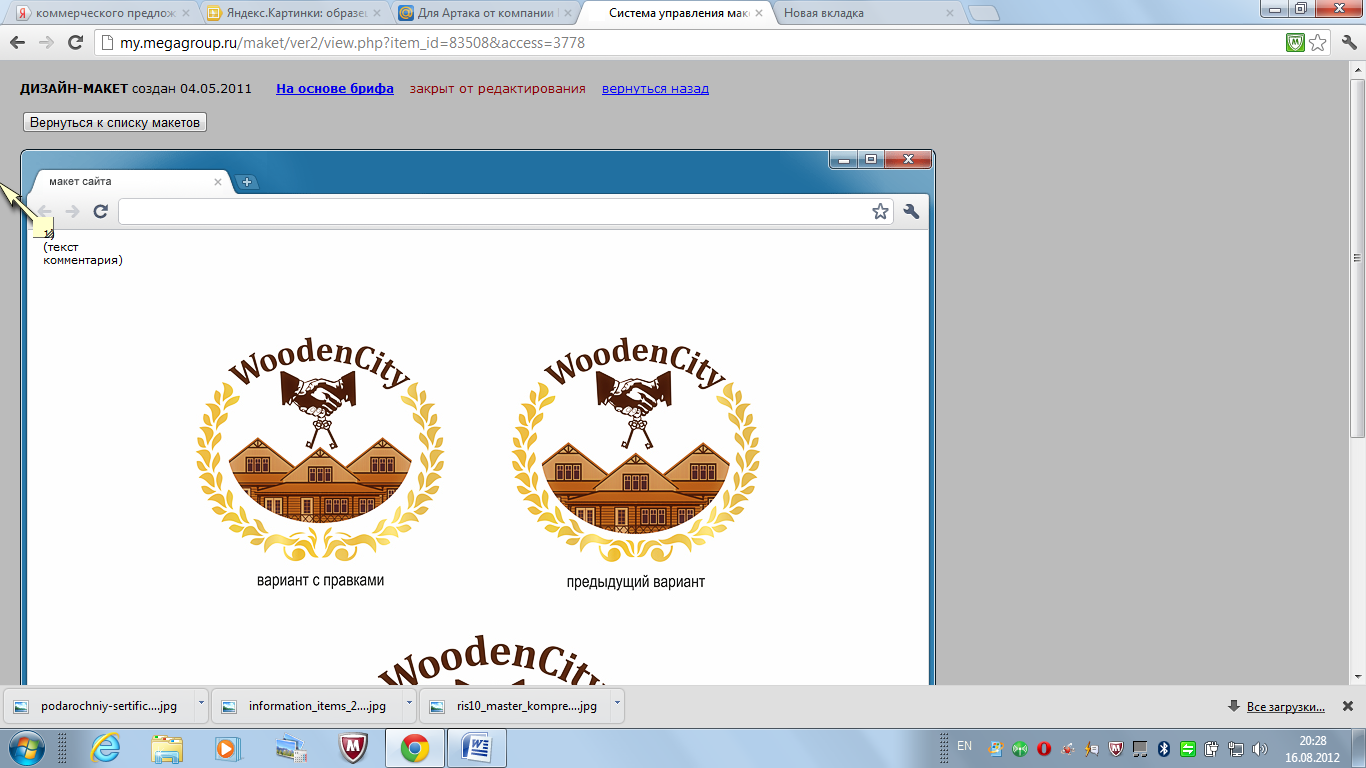 Компания OOO “WoodenCity”, выражает Вам, свое уважение и предлагает, рассмотреть  коммерческое  предложение по сушке древесиныДля постоянных клиентов существуют   скидки 5-10 % .Tel:+7 (906) 610-00-00
+7 (495) 669-99-87Так же предлагаем сухой пиломатериалСклад: г. Лыткарино, ул. Колхозная, стр.8
Tel:+7 (925) 589-51-80
     +7 (926) 531-92-09
     +7 (495) 589-51-80Склад №2: Истринский район, д Деньково                          70 км от МКАД. Новорижское  шоссе№ п/пнаименование древесиныВидТолщина ммЦена за 1 м³№ п/пнаименование древесиныВидТолщина ммЦена за 1 м³1СОСНАобрезной501 000р.1СОСНАне обрезной501 300р.2ЛИСТВЕННИЦАобрезной502 800р.2ЛИСТВЕННИЦАне обрезной503 000р.2ЛИСТВЕННИЦАобрезной302 000р.2ЛИСТВЕННИЦАне обрезной302 500р.3ДУБобрезной506 000р.3ДУБполуобрезной505 500р.3ДУБобрезной303 500р.3ДУБполуобрезной303 500р.4БУКобрезной503 500р.4БУКполуобрезной503 200р.4БУКобрезной303 000р.4БУКполуобрезной302 800р.5ЯСЕНЬобрезной503 500р.5ЯСЕНЬполуобрезной503 500р.5ЯСЕНЬобрезной303 500 р5ЯСЕНЬполуобрезной303 500р.6ОЛЬХАобрезной502 800р.6ОЛЬХАполуобрезной502 500р.6ОЛЬХАобрезной302 300р.6ОЛЬХАполуобрезной302 000р.7ВИШНЯобрезной502 500р.7ВИШНЯполуобрезной502 500р.7ВИШНЯобрезной302 300р.7ВИШНЯполуобрезной302 300р.8КЛЁНобрезной503 500р.8КЛЁНполуобрезной503 500р.8КЛЁНобрезной303 500р.8КЛЁНполуобрезной303 800р.9ГРУШАобрезной505 000р.9ГРУШАобрезной305 000р.10БЕРЁЗАобрезной503 800р.10БЕРЁЗАобрезной303 200р.11ЛИПАобрезной501 600 р.11ЛИПАобрезной301 400 р.12КЕДРобрезной501 400 р.12КЕДРобрезной301 200 р.12ОРЕХобрезной506 500р.12ОРЕХобрезной305 500р.№ п/пНаименование древесиныВидТолщина, ммЦена (руб.)Цена (руб.)Цена (руб.)№ п/пНаименование древесиныВидТолщина, мм"0" сорт"1" сорт"2" сорт1.БУК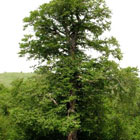 не обрезной5018000,0017000,0015000,001.БУКполуобрезной5019000,0018000,0016000,001.БУКобрезной5025000,0022000,0017000,001.БУКне обрезной3017000,0016000,0014000,001.БУКобрезной3024000,0021000,0016000,002.ДУБ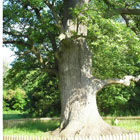 не обрезной5031000,0028500,0019000,002.ДУБполуобрезной5035000,0033000,0020000,002.ДУБобрезной5040000,0038000,0024000,002.ДУБне обрезной3025000,0024000,0018000,002.ДУБполуобрезной3026000,0024000,0018000,002.ДУБобрезной  (1,8-3 м.)3033000,0030000,0021000,002.ДУБобрезной (0,6-1,8 м.)3025000,0023000,0018000,003.ВИШНЯ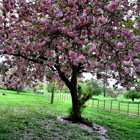 не обрезная50, 3040000,00345000,0024000,004.ЛИПА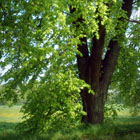 полуобрезная50, 3022000,0019000,0014000,004.ЛИПАобрезная50,3025000,0022000,0015000,005.                    ЯСЕНЬ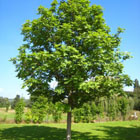 не обрезной 50, 3025000,0021000,0018000,005.                    ЯСЕНЬобрезной5030000,0027000,0022000,005.                    ЯСЕНЬобрезной3028000,0026000,0020000,006.ОЛЬХА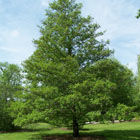 полуобрезная50, 3024000,0020000,00 13500,007.АКАЦИЯ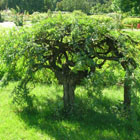  полуобрезная3036000,0034500,0033000,008.ГРАБ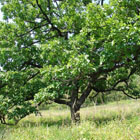 обрезной 50, 3025000,0022000,0016500,009.ЛИСТВЕННИЦА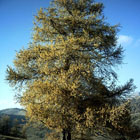 полуобрезная50, 3024000,0022000,0018000,009.ЛИСТВЕННИЦАобрезная50,3028000,0026000,0018000,0010.КЛЕН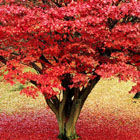 полуобрезной50, 3026000,0024000,0018000,0010.КЛЕНобрезной50,3028000,0026000,0020000,0011.ОРЕХ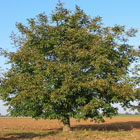 не обрезной50, 3045000,0043500,0033000,0011.ОРЕХобрезной50,3060000,0055000,0030000,0012ГРУША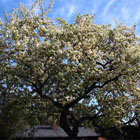 полуобрезной50,3040000,0035000,0024000,0013КАРАГАЧ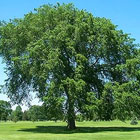 обрезной50,3026000,0024000,0018000,0014СОСНА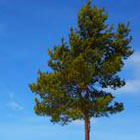 обрезная50,309500,0015СОСНА СТОЛЯРНАЯ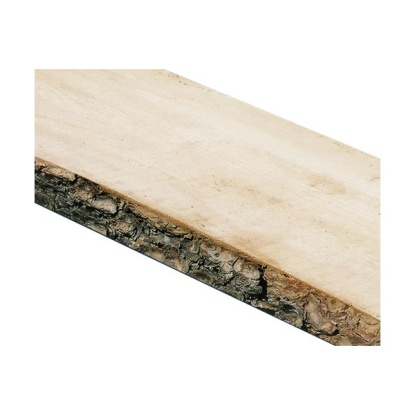 полуобрезная5014000,0014000,008500,00